              с.Койгородок«О назначении публичных слушаний»В соответствии с Градостроительным кодексом РФ от 29.12.2004г. № 190 – ФЗ,  Земельным кодексом РФ  от 25.10.2001г. № 136 – ФЗ, Уставом муниципального образования  сельского поселения «Койгородок»администрация сельского поселения «Койгородок» постановляет:Назначить публичные слушания по вопросу изменения разрешенного вида использования земельного участка на 02 марта 2017 г. (приложение №1).Слушания провести в администрации сельского поселения «Койгородок» с 16-00 часов.Настоящее постановление вступает в силу со дня его принятия.Руководитель администрации сельского поселения «Койгородок» 	А.А. ТебеньковПриложение  № 1 к постановлениюот 09 февраля  2017 г. № 04/02
1. Изменения разрешенного вида использования земельных  участков расположенных по адресу:- Республика Коми, Койгородский район, с. Койгородок,  ул. Комсомольская, д.19 с «хозяйственные постройки (постройки для хранения инвентаря, топлива, кормов  других хозяйственных  нужд) на «ведение личного подсобного хозяйства».Заявитель: Турубанова Тамара Васильевна.- Республика Коми, Койгородский район, с. Койгородок,  ул.Гаражная, площадью 2248,0 кв.м. с «для размещения производственной базы крестьянского (фермерского) хозяйства»  на «гаражи и автостоянки для постоянного хранения грузовых автомобилей».Заявитель: Тонких Алексей Сергеевич. «Койгорт» сиктовмöдчöминлöнлöнадминистрация «Койгорт» сиктовмöдчöминлöнлöнадминистрация «Койгорт» сиктовмöдчöминлöнлöнадминистрация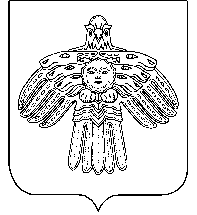 ШУÖМАдминистрациясельского поселения«Койгородок»Администрациясельского поселения«Койгородок»ПОСТАНОВЛЕНИЕот09 февраля2017 г.     №  04/02